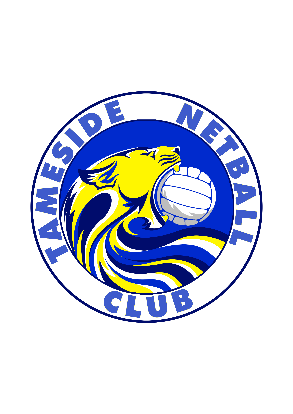 Role outline:			Covid 19 OfficerNAME OF CLUB:		TAMESIDE NETBALL CLUBROLE:				COVID 19 OFFICERRESPONSIBLE TO:		CLUB COMMITTEENAME OF VOLUNTEER:	NICK HILLSTART DATE:			1 SEPTEMBER 2021END DATE:			31 AUGUST 2022A Covid 19 Officer will:Be registered on ENgage;Be aware of the latest England Netball guidance;Complete free training;Ensure liaison with relevant venue/s to understand any facility specific risk mitigation protocols;Lead the completion of the COVID-19 considered risk assessment;Liaise with the committee, coaches and officials on risk mitigation protocols;Create a Club Management Plan;Lead pre-activity risk mitigation briefings for all members;Ensure attendees are reminded of COVID-19 symptom checking protocols prior to any activity taking place;Ensure risk mitigation protocols including social distancing are being adhered to;Ensure registers of attendance are maintained and stored for 21 days, in line with your GDPR policy;Ensure any positive cases of COVID-19 are reported; andContinue to review the risk assessment and communicate any areas that require further risk mitigation.Signed ……………………………………………………………………..Date ………………………………………………………………………..